Example Technical ReportAs you read the example, keep in mind that this technical report was a requirement for CE208 at Colorado State University. The course instructor, Dr. Tom Siller, commented on this document. Other instructors or job situations may have different opinions or require a different format.Transmittal LetterDecember 12, 1996Dr. Tom Siller
Colorado State University
Fort Collins, CO 80524Dear Mr. Siller:We are submitting to you the report, due December 13, 1996, that you requested. The report is entitled CSU Performing Arts Center. The purpose of the report is to inform you of our design decisions for the center. The content of this report concentrates on the structural and acoustical aspects of the CSU Performing Arts Center. This report also discusses cable-stayed technology. If you should have any questions concerning our project and paper please feel free to contact Mike Bridge at 491-5048.Sincerely,
Mike Bridge
Lead EngineerInstructor CommentsThis is not a very good business letter. In a business letter, you typically present your own address in addition to the receiver's address. Also, my address is incomplete. They need to include "Department of Civil Engineering." And what about a logo? Letterhead? Typically, businesses have letterhead.Another problem is that the contact phone number is buried in the text. This makes it easy to miss. A good idea is to list the contact phone number under your title at the bottom.
This letter should also provide a context for the project, "This final project was completed for CE 208…" In other words, this project represents your last say; no more is coming.Title PageCSU Performing Arts CenterMASK Engineering
Fort Collins, Colorado
Group 9Project Engineers: Mike BridgeAlice Lake
Simon Civil
Karen NuclearInstructor CommentsThe title page here is missing key information. There should be date and client name (That'd be me!). A client in this environment is the class. For instance, you might say, "submitted for" or "to," something of that nature.The format looks good. I like the use of bold in spots. It highlights the text.It's also good that they identified themselves with the group.AbstractAbstractMASK Engineering has designed a performing arts center for the CSU campus in order to provide a complex that will better serve the campus and the community. This facility will not only improve the performing arts programs on campus, but will encourage students and community members to attend more cultural events in Fort Collins. The capacity of the new facility will exceed that of existing structures on campus, and the quality of sound and aesthetics will be improved. Some of the features included are a large performing hall, a coffee shop, a banquet hall, and a recording studio. The total area of the complex is 56,500 square feet split into three levels.Instructor CommentsThis abstract summarizes the accomplishments of the project and what it will do. It also summarizes some of the actual design and indicates that it's going to include a performing hall, coffee shop, banquet hall, and recording studio.The writing, however, could be a little tighter in my opinion. The first sentence looks like it's around 20 words long. First of all, that whole expression "will better service the Campus and the Community" doesn't mean anything. What does "better serve" mean? And so, I look at something like that and say, "Mask Engineering has designed a new Performing Arts Center that will meet the needs of the theater community," or something more specific.And then the second sentence is typical. It gives the particular vehicle for doing the programs. It implies the facility improves programs, and I'm not sure that's quite the right subject in a sentence like that. There's no point in a "but" here. It will do this and this; it's not a contrast. They're not contrasting anything. And so, there are some grammatical problems here. I think these kinds of grammatical problems come up because students don't read carefully. They write it. To avoid this construction, read it sentence by sentence and say, "What does this sentence accomplish for me?" And you can see that this sentence structure doesn't accomplish; it implies there's a contrast, well, there is no contrast.Then the abstract gets stronger. "The capacity of the new facility will exceed that," so they get very specific. "The quality, sound and ascetics will be improved. Some of the features included are this." They're very good at being descriptive and saying this, this and this. The struggle I think engineering students have is the motivational lead-in to their material. They're more comfortable at the descriptive aspect of their material.AcknowledgmentsAcknowledgmentsMASK Engineering would like to thank Dr. Michael Schaff of the CSU Music Department and Ms. Annie Cleveland from the CSU Theater Department for their expertise and input for the CSU Performing Arts Center. We would also like to thank Dr. Tom Siller for his aid in our research and use of his research materials.Excecutive SummaryIntroductionOur main goal was to design a Performing Arts Center for the CSU campus that would blend well with the rest of the campus. To achieve this goal, our group split into two smaller groups; Alice in one and Simon, Mike, and Karen in the other. Alice concentrated on acoustical aspects of the complex. Simon, Mike, and Karen concentrated on the structural plans.LocationIn this section, we specify the exact location of the structure and why we believe it is a prime location.Cable-stayed TechnologyHere, we present our rationale for using cable-stayed technology. We base this technology on several other existing structures.Main Hall AcousticsOne of the key characteristics of a concert hall that greatly influences sound quality, is its reverberation time (the time before the decay of the reflected sound ). In the construction of the main hall for the CSU Performing Arts Center a balance will be determined that will create a reverberation time of two seconds, as independent of audience size as possible.MaterialsIn this section, we discuss the materials to be used. Retractable banners will be built into the ceiling, and can be lowered to create this effect. Cloth seats will be used as they best assimilate an occupied audience area ( Beranek 1962 ). This allows sound within the hall to be independent of audience size. The low sound absorbency of plaster also makes it ideal for the creation of the desired reverberation time of two seconds.Design ConsiderationsThe intensity of the direct sound should not be too weak, but at the same time, it must not become uncomfortably loud. This problem will be dealt with by limiting the length of the room, and by designing the surfaces above and around the stage to project the sound evenly throughout the concert hall. Another problem arises with the seats placed under a balcony. To prevent a muddiness within the sound, the depth under the balcony should not exceed the height of the opening beneath the balcony.Floor PlansThe Colorado State University Performing Arts Center consists of three levels. The total area of the complex is 56,500 square feet. The basement and ground floors consist of 20,500 square feet apiece. The second floor has a square footage of 15,500.ConclusionDuring the duration of the project, we accomplished our goal of designing a Performing Arts Center for the CSU campus that would blend well with the rest of the campus. A cable-stayed support system for the roof will allow for a compact facility and an unobstructed view for patrons. In order to achieve the best acoustical results in the main performance hall, we have designed a rectangular hall made of plaster. We have also designed the hall so that the depth under the balcony does not exceed the height of the opening beneath the balcony. The total area of the complex will be 56,500 square feet split into three levels. The main hall will have a seating capacity of 1,200.Instructor CommentsIntroduction: You don't need to summarize the paper's introduction since the introduction is generally an overview to the whole report. In other words, don't summarize what you're going to summarize.Executive Summary: This summary is too short compared to the report's length.Location: This information doesn't tell me squat. They should have said something like, "This report presents the location at the northwest corner of the Oval as being the ideal location. The motivation for this decision is documented in this section." This is a summary. Summaries should inform me; they shouldn't tell me what I'm being told.Main Hall Acoustics: This section is more informative. Here, they tell me the key characteristics influencing sound quality. As for the phrase "It will be determined," well, hasn't it already been determined? They should have written, "In the construction of the main hall for the CSU Performing Arts Center, a balance of x was defined. This creates a reverberation time of two seconds." You need to positively say what's been done. In other words, you did this, you designed it.Conclusion: You should only summarize the conclusion if it's really a conclusion and not a summary. By this I mean have you come to a conclusion? Based on everything you've done, have you made conclusions or recommendations and not summarized what you've covered in the report?Table of ContentsTable of ContentsAcknowledgments................................iAbstract..............................................iiExecutive Summary.............................iiiList of Figures..................................ivList of Tables....................................vIntroduction.........................................1Location..............................................3Cable-Stayed Technology.....................5Acoustics............................................8Floor Plans........................................12Conclusion........................................16References.......................................17Instructor CommentsFirst of all, I like the dots that make the visual connection. This report does not go into much in the way of subsections, and so from that standpoint, it is probably appropriate not to number the sections. This table of contents doesn't use subsections, which is adequate for the length of this project. I'm expecting a more detailed table of contents this year. I'd like to see further subsections on ideas. That helps writing be more organized.Example of Table of Contents with Subsections:1.0 Introduction..........1.1 Background...........
1.2 Significance of Load and Compression Force.........1.2.1 Load...........
1.2.2 Compression Force............Here, the main topics are at one level, then indented to the next level. And they're just great visual clues. One of the purposes of the table of contents is to give readers a visual map of the document. They can look at this before they start reading and know where things fit. Writers need to think of a table of contents as providing a mental map for readers.List of FiguresList of FiguresFigure 2.1map of campus.................................4Figure 3.1bridge diagram.................................6Figure 3.2building diagram...............................6Figure 3.3Alamodome......................................7Figure 4.1balcony design...............................11Figure 5.1basement level floor plan.................13Figure 5.2ground level floor plan.....................14Figure 5.3second level floor plan....................15Instructor CommentsThe captions on this list are weak, and this is obvious because of the phrases, "Map of Campus," "Bridge Diagram." There's no use of capitalization because they're just phrases. This is a balancing act. You don't want to write long sentences, but you don't want to write something that's so vague readers aren't certain what it means. For example, a reader might ask "What campus?" The students are obviously thinking in their own minds of one campus, CSU. They need to think beyond that. One of the things I try to impress on students in figures and tables too, is that sometimes these will be pulled out of your report. And so now, they're out of context. You've got to balance giving enough information, so someone can interpret it when it's out of the context of the existing report. Captions should not be so overly verbose that you've got a paragraph. I think a figure caption should be about one line at the most. At times captions may get a little longer, but I find those distracting.Report BodyIntroductionThe purpose of designing a performing arts center on the CSU campus is to provide adequate capacity and higher quality of sound and aesthetics as compared to the existing structures in the region. Factors that MASK Engineering considered included accessibility, cost effectiveness, location, and an efficient use of space. Our intent was to preserve the open space of the CSU campus and to design the complex in such a manner that it will blend well with its surrounding environment.We at MASK Engineering believe that this project will greatly benefit both the CSU campus and the surrounding Fort Collins community. Such a facility will lead to the improvement of the performing arts programs on campus. It will directly affect the students and professors in the music, theater. and dance programs at the university, eventually increasing enrollment in these disciplines. There are approximately 230 students in the performing arts programs at CSU right now. The amount of space that is available to these students is inadequate for their performances. The construction of this complex will not only provide them with the space they need, but will also continue the growth of these programs, making CSU a leader in the education of the performing arts. These changes at the university will result in a heightened cultural awareness in the community. Currently, community events are held at the Lincoln Center, while CSU sponsored events are held at the Lory Student Center theater. A new facility will bring community and university events together and will allow a greater variety of outside events to be brought to Fort Collins. The location of this complex on campus will bring a greater number of students to these events due to the elimination of transportation problems.MASK Engineering has focused on the structural and acoustical aspects of the CSU Performing Arts Center, while hiring other firms to handle the parking, mechanical and electrical operation, and utilities. A cable-stayed support system has been chosen, and a floor plan has been drawn up that will produce the best acoustical results. A. L. handled the acoustical aspects of the complex, while S.C., K.N., and M.B. concentrated on the structural plans.  We are planning for the construction of this complex to begin within the next few years. LocationThe site chosen for the Colorado State University Performing Arts Center is the plot of land upon which Green Hall now stands (Figure 1).  This area was chosen primarily for its location on the CSU campus and its proximity to the downtown area. Green Hall is a condemned building and is not currently used for anything beyond university storage. Some office space has been granted to the branch of the CSUPD dealing with parking violations, but this department could easily move back to its old location at Aylesworth Hall. Our firm believes that this space would be better used as a home for the performing arts than as the site of a crumbling warehouse.We have considered possible disturbances that the construction of the performing arts center on this plot might cause. Due to the close proximity of Green Hall to Allison Hall and Parmelee Hall, we have decided to begin construction early in the summer, after classes have ended. Green Hall will be torn down first, and construction of the performing arts center will begin immediately. This will allow us a good start on the project while students are not living in the nearby residence halls. According to the front desk at Braiden Hall,, which is located near the Morgan Library construction site, residents do not have a problem with noise and there have been no complaints of disturbances.  MASK Engineering believes that this will be the case for the residents in Allison and Parmelee when they return in the fall as the performing arts center is finished. Figure 2.1 Map of campus - circled area represents site where Green Hall currently stands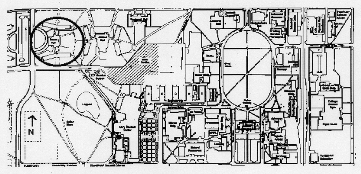 Cable-stayed TechnologyA cable-stayed support system was chosen for the design of the CSU Performing Arts Center. One reason for choosing this system was to allow for a more compact facility because the space available on campus was limited. Another reason was to give patrons an unobstructed view of events by eliminating the need for columns.The original use of cable-stayed technology was seen in bridges. German engineers established the design of cable-stayed bridges in the 1950's and 1960's. This technology was eventually adapted to buildings, using cables to support the roof. Each tower is buttressed by two sets of cables, transferring the load into the ground. Without a roof load to support, columns are not needed in the complex and the space can be used in more ways.The concept behind cable-stayed technology is to have the supporting reactions to the load directed in only vertical directions as opposed to vertical and horizontal. It also eliminates any tension and/or compression force (Figures 3.1 and 3.2) . For a building, the load of the roof is directed through the cables, to the towers, and down to the ground. The walls do not support the roof as they normally would; only the cables are used to hold up the roof. An example of a cable-stayed building is the Alamodome, a multipurpose stadium in San Antonio, Texas (Figure 3.3). Our model is based on this design.

Figures 3.1-3.2 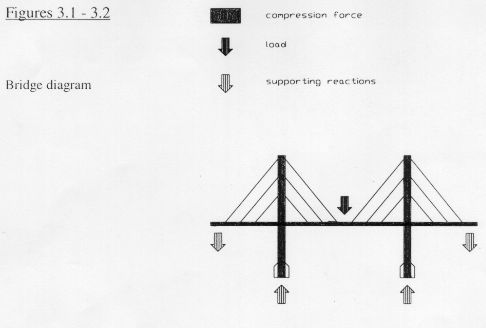 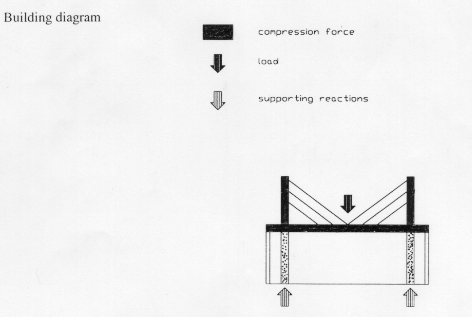 
Figure 3.3 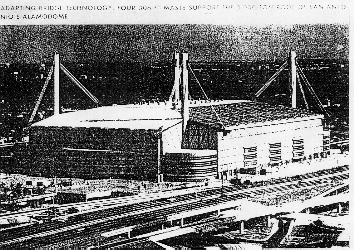 Main Hall AcousticsBackground
 One of the key characteristics of a concert hall that greatly influences sound quality, is its reverberation time (the time before the decay of the reflected sound ). For orchestral or band music, the ideal reverberation time is approximately two seconds. Any times approaching 1.6 seconds will lead toward a dry, dead sound ( Beranek 1962 ). The other extreme is a time that is too long. This causes the music to lose its clarity, an excessive loudness, and the blending of incompatible chords ( Beranek 1962 ). A hall's reverberation time can be affected by such things as the volume of the room or the number of people in the audience. In the construction of the main hall for the CSU Performing Arts Center a balance will be determined that will create a reverberation time of two seconds, as independent of audience size as possible.Sound quality is also greatly determined by the warmth of the sound. Warmth is determined by the fullness of the bass tones. If the middle frequencies of a sound have longer reverberation times than the low tones, then the sound will become brittle (Beranek 1962 1). Materials
Table 4.1  gives the absorption coefficients of different frequencies for common surfaces. It shows that materials such as heavy curtains or thick carpet absorb are the ideal choice for decreasing the intensity of higher frequencies. This leads to the production of a more full, warm sound. Retractable banners will be built into the ceiling, and can be lowered to create this effect. Cloth seats will be used as they best assimilate an occupied audience area ( Beranek 1962 ). This allows sound within the hall to be independent of audience size. The low sound absorbance of plaster also makes it ideal for the creation of the desired reverberation time of two seconds.Design considerations
The intensity of the direct sound should not be too weak, but at the same time, it must not become uncomfortably loud. This problem will be dealt with by limiting the length of the room, and by designing the surfaces above and around the stage to project the sound evenly throughout the concert hall. Another problem arises with the seats placed under a balcony. To prevent a muddiness within the sound, the depth under the balcony should not exceed the height of the opening beneath the balcony, as shown in figure 4.1 ( Beranek 1962 ). Table 4.1
Absorption coefficients of different frequencies for main hall surfaces Table based on: Beranek, L. 1966. Music, Acoustics, & Architecture. John Wiley and Sons, Inc., New York.
Figure 4.1
Balcony design 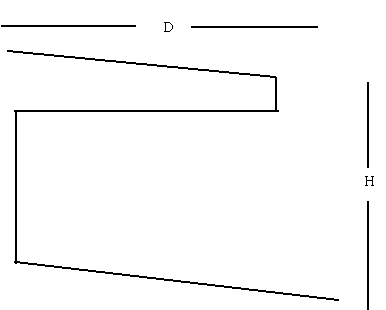 Figure based on: Beranek, L. 1966. Music, Acoustics, & Architecture. John Wiley and Sons, Inc., New York.Floor PlansThe Colorado State University Performing Arts Center consists of three levels. The total area of the complex is 56,500 square feet. The basement and ground floors consist of 20,500 square feet apiece. The second floor has a square footage of 15,500.The basement level of this center (Figure 5.1 ) includes two main dressing rooms with shower facilities as well as four private dressing rooms with individual restrooms for guest performers. The mechanical room for the building will be in the basement, housing such devices as the heating, ventilating, and air conditioning equipment as well as the mechanics for the elevator. A spacious performers' lounge has also been added in to the basement to provide a relaxing environment for the center's performers.The building's main floor (Figure 5.2 ) includes the main performance hall as well as a small rehearsal hall. The main hall is 5,000 square feet and has a seating capacity of 1,200. A coffee shop and art lounge have been included in this plan for the enjoyment and convenience of the patrons. A large classroom is provided for dance classes as well as rehearsals. Sufficient office space is included adjacent to the center's box office.The top floor of the CSU Performing Arts Center (Figure 5.3 ) includes a walk- around balcony overlooking the main lobby as well as a balcony for the main performance hall. An elevator is provided for travel between the first and second floors. A recording studio is also located on this floor as an added bonus. 
Figure 5.1
Basement level floor plan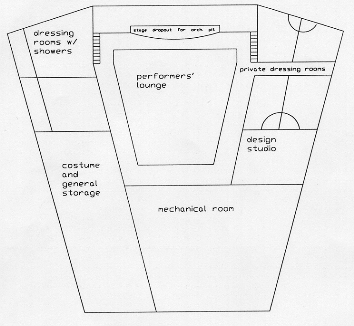 
Figure 5.2 Ground Level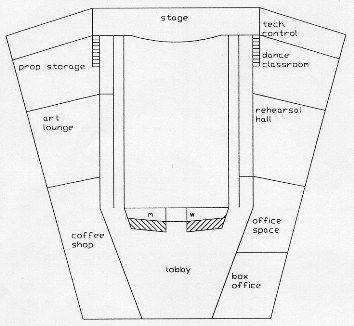 
Figure 5.3 Second level floor plan 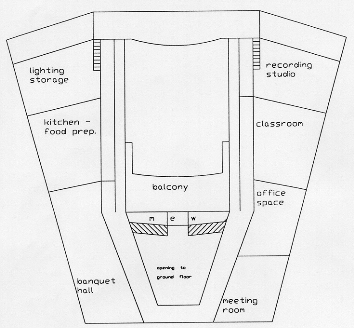 ConclusionIn conclusion, MASK Engineering has carefully planned out the details of the proposed CSU Performing Arts Center. This facility will be a benefit to the performing arts programs at CSU, the students and faculty of CSU, as well as the members of the community. It will allow for the improvement of programs in the area and growth of interest in cultural events. The site of Green Hall will be accessible to both students and the community, and will use the space on campus most efficiently, preserving the green areas. A cable-stayed support system for the roof will allow for a compact facility and an unobstructed view for patrons. In order to achieve the best acoustical results in the main performance hall, we have designed a rectangular hall made of plaster. We have also designed the hall so that the depth under the balcony does not exceed the height of the opening beneath the balcony. The total area of the complex will be 56,500 square feet split into three levels. The main hall will have a seating capacity of 1,200.  The facility contains necessary rooms to accommodate the performers, and several rooms to make the visit of the patrons more enjoyable.Instructor CommentsIntroducton:The one thing lacking in this introduction is a good, brief description of their design. The discussion about the benefits, etc. are not clear to me without first hearing what their solution is.They do a good job of discussing the motivation for their project.I personally like the introduction to end with a brief description of what the remaining portions of the report contain.A little more background and possibly a map would help this discussion. DO NOT assume your reader is as familiar with this as you are.Figure 2.1: With this figure, I'm not certain whether or not this is the caption or part of the title of the figure. This says, "Map of Campus, circle area represents the site where Green Hall currently stands." That mixes what it is. A revised caption would read something like "Map of CSU Campus Indicating Proposed Site Location."The map also borders on plagiarism. When you take a figure from someone else's work, you put in the caption "from" and you list the document and that document better be in the references. And it's not "based on," it's "from." And that's a subtlety you need to learn. There's a distinction between something that is "from." To get permission to use this map, the writers would have to get copyright approval from the source. If they based it on, if they've redrawn the figure and they've used this map as a source, then they should, even at that point say, "based on," or "the CSU Map is from such and such source, page such and such, dated such and such." It needs to be a complete reference.Another problem is that by looking at this map, I can't read a darn thing from it. I know that's the Oval. And I know the Weber building because I live in it. But the scale is so off, and the reproduction is so bad that they should have made the decision to either find a better original or not used it at all.They should also include an arrow to Green Hall. The circle's not quite sufficient. The Oval isn't that different from the circle. Part of the problem is that the scale is wrong. I shouldn't have to look at a figure and guess what writers want me to see. It should be blatant.In terms of the placement of this figure, I have several thoughts. The writers put their figures on separate pages within the body of the text. That's an acceptable style. I have no problem with that. It comes after its first reference in the text, which is important. The inappropriate thing is referring to it in the text as "figure 1," and referring it on the paper as figure "2.1."Figures 3.1 and 3.2: These figures are labeled "Figures 3.1 and 3.2." Which one's which? They should not be put together. What I mean by this is they can be on the same page, but Figure 3.1 needs to be where Figure 3.1 is and Figure 3.2 need to be where Figure 3.2 is. The figure numbers should not both be up at the top. The reader shouldn't have to guess "is there a dividing line between the figures or does it divide some where else?" If they had captions associated with those figures' numbers, that would not have occurred. I actually like figure numbers underneath the figure, not above the figure.With these figures I again wonder if they were taken from some source not referenced. And so, I'm not sure these are originally hand drawn by the students. Now if they are, they could have done a better job because the legends don't fully tell me what it means. The dark square means compressive force, and I don't know what that means. I understand "load" and I understand "supporting reactions," but I don't understand "Building diagram?" That's a building?I'm not convinced these were meant to be two figures. I think they should be one. They're talking "cable stay" technology which would of been nice to have in the title. I think they're trying to draw an analogy between "here's how a bridge is done, and here's how it's also now being done in buildings." But it's not coming through.This figure is placed at the right location. The key thing with placement in text is to put the figure as close as possible after it is first referenced. Never put it before you reference it and don't bury it deeply in the text. This is one of the clues that leads you decide whether you do an appendix or not. If you find you're having so many figures that when you try to put them in text they're turning out to be five pages straight of figures, that's a clue that you have so many figures, they're probably better handled in the back.Figure 3.3: I know the writers didn't take this photograph! And I want to know who did take the photograph because that person needs to be credited. This figure's location in the text is fine. I'm happy with their style of one figure per page.The quality of this reproduction is not very good. But that's always hard with photographs. It does make their point, which is the tall columns with the cables coming off. However, the fine details have been wiped away, so it's a bad photograph for their purposes.This visual also works off the previous two visuals since it represents another way of looking at the particular structure. Whenever you can, especially when you're dealing with new technology, you've got to give people good visual images. And anyway you can do that is useful. Schematics allow you to do certain things like add arrows and show load paths. So this had a different function. The other two depicted load paths. This one was trying to give the viewer a big picture of what this looks like. After all, a bridge is difficult to imagine.Table 4.1: This table accurately sites its source, "Table based on such and such." However, it gives too much information. All that is needed is the author's name, so readers could then look it up in the references.Some suggestions are to put "Based on Byronic L 1966." all within the caption. Then the table would physically separate the title if I felt there was a title too, separate from the caption. It would then be clear, spatially, that there's a caption up here. And below is the title on the table.Another alternative would be to "footnote" the table. Not a real footnote, but a footnote within the table. This can be done by using an identifier like a "star." So I might say, "Table," if it's the whole table, and put, "Table 4.1*" showing that there's a clue to come, down at the bottom. If there were particular pieces of information in here, a particular column or something, such as just the surface frequency or heavy fabric, or it was two of these, I could then put stars on there and indicate, "This was based on this person's work, as opposed to my original work.Figure 4.1: When a figure like this needs to be drawn, you should follow normal conventions for drafting, including dimension lines with arrowheads. I'm assuming the "D" and "H" represent "depth" and "height."A figure is for clarification, and this one raises many questions. I don't know what the point of this figure is. I'm assuming there's a value here. If this was to be a conceptual diagram representing, "We now can do a sensitivity D over H," then you might do that. But I think they were trying to show us how big is was. It's not a very good figure because it leaves too much to my imagination. This is not worth a thousand words.Figure 5.1: A scale should be included here. Also, these should be numbered. Students should indicate how each one works (e.g. doors, etc.).Figure 5.2: A scale should be included here. Also, is that the Performance Hall in the middle?Figures 5.1, 5.2, & 5.3: These were done with AutoCAD, so it's hard to criticize the quality of them because this is what AutoCAD produces."M" and "W" should be explained; I am assuming these stand for a Mens' Room and a Women's Room. There are better visual ways of doing that more explicitly, as with international symbols, etc. Also, "E" for "exit" is a little short.These are meant to be schematic floor plans. And they are. It'd be nice to have a "north arrow" here. Students will always think of a "north arrow" on a map, but they won't necessarily think of it on a building. It's important because it helps readers tie back to the orientation of the building on the site.These serve very well as schematics. They do not serve well as details. They don't show doors; they don't show windows. But this design is more at the conceptual level, so I understand why they did it. The detail fits the purpose. The problem is, when readers look at this example, they don't necessarily know that whole context.It really would have been nice to have put these visuals in the front. A neat way to have done that would have used this as a figure on the title page to introduce the concept right up front.The captions on these are all right. If you put to much lettering on a figure, it gets busy. This is actually a pretty good balance. They're descriptive enough. I understand just about what everything is. I'm not sure what the basketball-like part is since it's not labeled. But overall, these are pretty good, typical, schematic drawings.Using a different font is a stylistic mistake. If you have an area that you want to label and the font you're using doesn't fit in there, don't just use a real small font because it fits. Move the label out and put an arrow to it.ReferencesBaranek, L. Music, Acoustics, & Architecture.  New York: John Wiley and Sons Inc.,	1966.Kosman, Josh. "The Rest of the Best." Civil Engineering, July 1994, 44-48.Newhouse, Elizabeth L., ed. The Builders: Marvels of Engineering. Washington D.C.: 	The Book Division, National Geographic Society, 1992, 50, 74-5.Instructor CommentsThis is a fairly low number of references. Three is minor. Sometimes, you might not have references because much of your text is original work on your part, but then you should include appendices on calculations and such.Appendices: When deciding to place information in an appendix, ask yourself, "Are there reams and reams of figures that are best put in an appendix or will using a small number of figures integrate better throughout the text?" and  "Do I have a source document that’s very critical to the report I want to attach to it, a data report or letter that is secondary to the actual writing, but not secondary to the major issue of the report?" Much of this depends upon your interpretation.  A likely source for appendices is computational results.  I like to think you’re doing work, so it’s logical to do screen dumps or spreadsheet dumps of tables and calculations.  The best place for these is in appendices.Frequency ( Hz )Frequency ( Hz )Frequency ( Hz )Frequency ( Hz )Frequency ( Hz )Frequency ( Hz )Surface125250500100020004000heavy fabric0.140.360.570.720.700.62heavy carpet on concrete0.020.060.160.370.590.64cloth seats0.440.600.760.870.800.70plaster on brick0.010.010.010.020.040.06